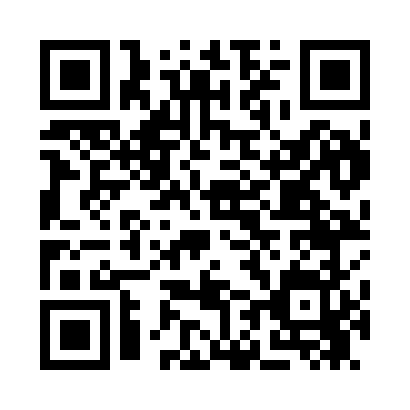 Prayer times for Chaparral, New Mexico, USAMon 1 Jul 2024 - Wed 31 Jul 2024High Latitude Method: Angle Based RulePrayer Calculation Method: Islamic Society of North AmericaAsar Calculation Method: ShafiPrayer times provided by https://www.salahtimes.comDateDayFajrSunriseDhuhrAsrMaghribIsha1Mon4:436:031:104:508:169:362Tue4:436:041:104:508:169:363Wed4:446:041:104:518:169:364Thu4:446:051:104:518:159:365Fri4:456:051:104:518:159:356Sat4:456:061:104:518:159:357Sun4:466:061:114:518:159:358Mon4:476:071:114:518:159:349Tue4:476:071:114:528:149:3410Wed4:486:081:114:528:149:3411Thu4:496:081:114:528:149:3312Fri4:506:091:114:528:149:3313Sat4:506:091:114:528:139:3214Sun4:516:101:124:528:139:3215Mon4:526:111:124:528:129:3116Tue4:536:111:124:528:129:3017Wed4:536:121:124:538:129:3018Thu4:546:121:124:538:119:2919Fri4:556:131:124:538:119:2820Sat4:566:141:124:538:109:2821Sun4:576:141:124:538:109:2722Mon4:576:151:124:538:099:2623Tue4:586:151:124:538:089:2524Wed4:596:161:124:538:089:2525Thu5:006:171:124:538:079:2426Fri5:016:171:124:538:069:2327Sat5:026:181:124:538:069:2228Sun5:036:191:124:538:059:2129Mon5:036:191:124:538:049:2030Tue5:046:201:124:538:049:1931Wed5:056:211:124:528:039:18